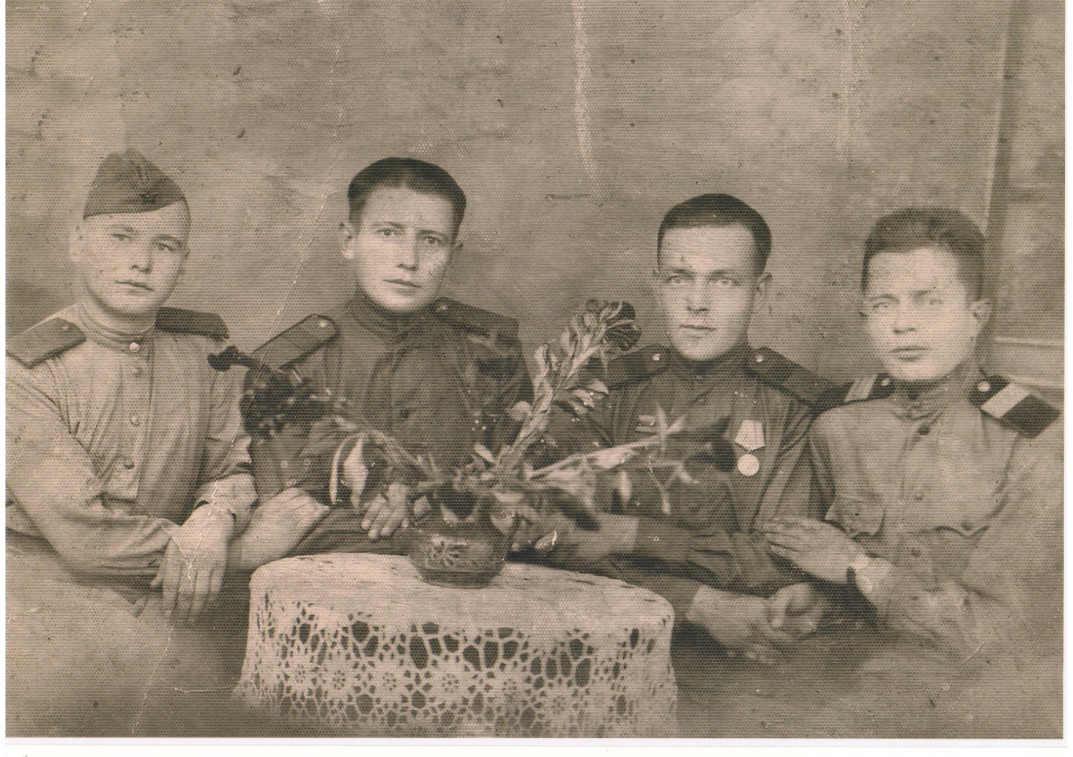 Мой прадед, Машковцев Семен Иванович, родился 5 июня 1926 года, в селе Бережное Кировской области.В 1943 году в возрасте 18 лет был призван в ряды Советской армии. Рядовым дошел до Румынии, где и застал окончание ВОВ. После демобилизации за заслуги перед Родиной был призван на службу в ПВО пограничных  войск на Колдун горе. Застава находилась между урочищем Широкая Балка и селом Федотовка.Службу нес добросовестно, имел награды и грамоты за поимку диверсантов и разведчиков.После службы работал бондарем  в Новороссийском лесхозе, оттуда и ушел на пенсию. Умер 8 ноября 1988 года .Ученик 1-б класса МБОУ гимназии № 4 г. Новороссийска Генералов Никита